Makale BaşlığıAd SOYAD  , Ad SOYAD   , Ad SOYAD  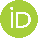 Article TitleBirinci Düzey BaşlıkParagraflar, Times New Roman yazı tipinde, 10 punto büyüklüğünde, iki yana yaslı ve tek satır aralığı ile yazılmalıdır. Paragrafı yazdıktan sonra tamamını seçip Metin/Text stilini seçiniz. Paragraflar, Times New Roman yazı tipinde, 10 punto büyüklüğünde, iki yana yaslı ve tek satır aralığı ile yazılmalıdır. Paragrafı yazdıktan sonra tamamını seçip Metin/Text stilini seçiniz. Paragraflar, Times New Roman yazı tipinde, 10 punto büyüklüğünde, iki yana yaslı ve tek satır aralığı ile yazılmalıdır. Paragrafı yazdıktan sonra tamamını seçip Metin/Text stilini seçiniz. Paragraflar, Times New Roman yazı tipinde, 10 punto büyüklüğünde, iki yana yaslı ve tek satır aralığı ile yazılmalıdır. Paragrafı yazdıktan sonra tamamını seçip Metin/Text stilini seçiniz. Paragraflar, Times New Roman yazı tipinde, 10 punto büyüklüğünde, iki yana yaslı ve tek satır aralığı ile yazılmalıdır. Paragrafı yazdıktan sonra tamamını seçip Metin/Text stilini seçiniz. Paragraflar, Times New Roman yazı tipinde, 10 punto büyüklüğünde, iki yana yaslı ve tek satır aralığı ile yazılmalıdır. Paragrafı yazdıktan sonra tamamını seçip Metin/Text stilini seçiniz. Paragraflar, Times New Roman yazı tipinde, 10 punto büyüklüğünde, iki yana yaslı ve tek satır aralığı ile yazılmalıdır. Paragrafı yazdıktan sonra tamamını seçip Metin/Text stilini seçiniz. Paragraflar, Times New Roman yazı tipinde, 10 punto büyüklüğünde, iki yana yaslı ve tek satır aralığı ile yazılmalıdır. Paragrafı yazdıktan sonra tamamını seçip Metin/Text stilini seçiniz. Paragraflar, Times New Roman yazı tipinde, 10 punto büyüklüğünde, iki yana yaslı ve tek satır aralığı ile yazılmalıdır. Paragrafı yazdıktan sonra tamamını seçip Metin/Text stilini seçiniz. Paragraflar, Times New Roman yazı tipinde, 10 punto büyüklüğünde, iki yana yaslı ve tek satır aralığı ile yazılmalıdır. Paragrafı yazdıktan sonra tamamını seçip Metin/Text stilini seçiniz. Paragraflar, Times New Roman yazı tipinde, 10 punto büyüklüğünde, iki yana yaslı ve tek satır aralığı ile yazılmalıdır. Paragrafı yazdıktan sonra tamamını seçip Metin/Text stilini seçiniz. Paragraflar, Times New Roman yazı tipinde, 10 punto büyüklüğünde, iki yana yaslı ve tek satır aralığı ile yazılmalıdır. Paragrafı yazdıktan sonra tamamını seçip Metin/Text stilini seçiniz. İkinci Düzey Alt BaşlıkParagraflar, Times New Roman yazı tipinde, 10 punto büyüklüğünde, iki yana yaslı ve tek satır aralığı ile yazılmalıdır. Paragrafı yazdıktan sonra tamamını seçip Metin/Text stilini seçiniz. Paragraflar, Times New Roman yazı tipinde, 10 punto büyüklüğünde, iki yana yaslı ve tek satır aralığı ile yazılmalıdır. Paragrafı yazdıktan sonra tamamını seçip Metin/Text stilini seçiniz. Paragraflar, Times New Roman yazı tipinde, 10 punto büyüklüğünde, iki yana yaslı ve tek satır aralığı ile yazılmalıdır. Paragrafı yazdıktan sonra tamamını seçip Metin/Text stilini seçiniz. Paragraflar, Times New Roman yazı tipinde, 10 punto büyüklüğünde, iki yana yaslı ve tek satır aralığı ile yazılmalıdır. Paragrafı yazdıktan sonra tamamını seçip Metin/Text stilini seçiniz. Paragraflar, Times New Roman yazı tipinde, 10 punto büyüklüğünde, iki yana yaslı ve tek satır aralığı ile yazılmalıdır. Paragrafı yazdıktan sonra tamamını seçip Metin/Text stilini seçiniz. Paragraflar, Times New Roman yazı tipinde, 10 punto büyüklüğünde, iki yana yaslı ve tek satır aralığı ile yazılmalıdır. Paragrafı yazdıktan sonra tamamını seçip Metin/Text stilini seçiniz. Üçüncü düzey alt başlıkParagraflar, Times New Roman yazı tipinde, 10 punto büyüklüğünde, iki yana yaslı ve tek satır aralığı ile yazılmalıdır. Paragrafı yazdıktan sonra tamamını seçip Metin/Text stilini seçiniz. Paragraflar, Times New Roman yazı tipinde, 10 punto büyüklüğünde, iki yana yaslı ve tek satır aralığı ile yazılmalıdır. Paragrafı yazdıktan sonra tamamını seçip Metin/Text stilini seçiniz. Paragraflar, Times New Roman yazı tipinde, 10 punto büyüklüğünde, iki yana yaslı ve tek satır aralığı ile yazılmalıdır. Paragrafı yazdıktan sonra tamamını seçip Metin/Text stilini seçiniz. Paragraflar, Times New Roman yazı tipinde, 10 punto büyüklüğünde, iki yana yaslı ve tek satır aralığı ile yazılmalıdır. Paragrafı yazdıktan sonra tamamını seçip Metin/Text stilini seçiniz. Paragraflar, Times New Roman yazı tipinde, 10 punto büyüklüğünde, iki yana yaslı ve tek satır aralığı ile yazılmalıdır. Paragrafı yazdıktan sonra tamamını seçip Metin/Text stilini seçiniz. Paragraflar, Times New Roman yazı tipinde, 10 punto büyüklüğünde, iki yana yaslı ve tek satır aralığı ile yazılmalıdır. Paragrafı yazdıktan sonra tamamını seçip Metin/Text stilini seçiniz. Dördüncü düzey alt başlığınız var ise kalın olarak paragraf başında, sola yaslı ve italik olarak aşağıdaki gibi kullanınız. Dörtten fazla başlık düzeyi kullanmayınızDördüncü düzey alt başlık. Paragraflar, Times New Roman yazı tipinde, 10 punto büyüklüğünde, iki yana yaslı ve tek satır aralığı ile yazılmalıdır. Paragrafı yazdıktan sonra tamamını seçip Metin/Text stilini seçiniz. Paragraflar, Times New Roman yazı tipinde, 10 punto büyüklüğünde, iki yana yaslı ve tek satır aralığı ile yazılmalıdır. Paragrafı yazdıktan sonra tamamını seçip Metin/Text stilini seçiniz. Paragraflar, Times New Roman yazı tipinde, 10 punto büyüklüğünde, iki yana yaslı ve tek satır aralığı ile yazılmalıdır. Paragrafı yazdıktan sonra tamamını seçip Metin/Text stilini seçiniz.Makale içeriğinin sıralaması aşağıdaki gibi olmalıdır.GirişYöntemBulgularTartışmaSonuçÖnerilerEklerKaynaklarExtended AbstractNot: 1. Düzey başlıkların sadece Giriş, Yöntem, Bulgular, Tartışma, Sonuç, Öneriler, Kaynaklar ve Extended Abstract başlıklarında kullanılması önerilmektedir.TablolarTablo 1. Tablo başlığı cümle formatında ilk kelimenin ilk harfi büyük diğer kelime harfleri küçük olacak şekilde yazınız ve sonuna nokta koyunuz.Tablo altında verilecek bilgiler için Dipnot stilini kullanınız.ŞekillerMadde/liste paragrafı kullanımıBirinci maddeİkinci maddeÜçüncü maddeKaynaklarKaynaklar alfabetik sırayla ve APA 7 kurallarına uygun olarak düzenlenmelidir.Bazı örnekler:Anwer, F. (2019). Activity-based teaching, student motivation and academic achievement. Journal of Education and Educational Developement, 6(1), 154-170. https://doi.org/10.22555/joeed.v6i1.1782 Argün, Z., Arıkan, A., Bulut, S., & Halıcıoğlu, S. (2014). Temel Matematik Kavramların Künyesi. Gazi Kitapevi.Hasemann, K., & Mansfield, H. (1995). Concept mapping in research on mathematical knowledge development: Background, methods, findings, and conclusions. Educational Studies in Mathematics, 29(1), 45-72. https://doi.org/10.1007/BF01273900 Ekler (Varsa)Yazarlar ihtiyaç duymaları halinde kaynaklardan sonra ek sunabilirler. Birden fazla ek sunulması halinde ekler numaralandırılmalıdır. Sunulan eklere makale içerisinde atıfta bulunulması gerekmektedir.Extended AbstractMakalenin en son kısmında genişletilmiş İngilizce özete yer verilmelidir. Bu özette makale ile ilgili kritik bilgiler sunulmalıdır. Bir çerçeve oluşturması açısından Purpose (Amaç), Method (Yöntem), Results (Bulgular), Discussion, Conclusion, and Suggestions (Tartışma, Sonuç ve Öneriler) başlıklarının kullanılması önerilmektedir. Genişletilmiş özet en az 700 en fazla 1000 kelimeden oluşmalıdır. Metin, Times New Roman yazı tipinde, 10 punto büyüklüğünde, iki yana yaslı ve tek satır aralığı ile yazılmalıdır. Metin paragrafları öncesinde 6 nk sonrasında, 0 nk boşluk bırakılmalıdır.Diğer BilgilerOndalıklı gösterimlerde birler basamağı ile onda birler basamağını ayırırken NOKTA kullanınız. (107.8 ;  0.25 gibi).Ondalık gösterimle belirtilen sayıları virgülden sonra en fazla 3 basamak olacak şekilde (daha uzun olanları binde birler basamağına yuvarlayarak) yazınız. Tabloların genişliği sayfanın iki yanına yaslı olacak şekilde düzenlenmelidir.Kaynakların DOI numaraları mümkün olduğunca eklenmelidir.Makale içerisinde atıf verilmeyen kaynaklar “Kaynaklar” bölümüne eklenmemelidir.Makale Kaynaklar hariç en fazla 7000 kelime olmalıdır.Metin biçimlendirmede kullanılacak stiller Makalenizin tam metnini IHEAD makale şablonuna yazdıktan / yapıştırdıktan sonra, yazı tiplerinin şablondaki stillerle uygun olup olmadığını kontrol ediniz.ÖzTürkçe öz, iki yana yaslı, 9 punto ve Times New Roman yazı tipinde yazılmalıdır. Kelime sayısı 150-200 arasında olmalıdır. Türkçe öz, iki yana yaslı, 9 punto ve Times New Roman yazı tipinde yazılmalıdır. Kelime sayısı 150-200 arasında olmalıdır. Türkçe öz, iki yana yaslı, 9 punto ve Times New Roman yazı tipinde yazılmalıdır. Kelime sayısı 150-200 arasında olmalıdır. Türkçe öz, iki yana yaslı, 9 punto ve Times New Roman yazı tipinde yazılmalıdır. Kelime sayısı 150-200 arasında olmalıdır. Türkçe öz, iki yana yaslı, 9 punto ve Times New Roman yazı tipinde yazılmalıdır. Kelime sayısı 150-200 arasında olmalıdır. Türkçe öz, iki yana yaslı, 9 punto ve Times New Roman yazı tipinde yazılmalıdır. Kelime sayısı 150-200 arasında olmalıdır. Türkçe öz, iki yana yaslı, 9 punto ve Times New Roman yazı tipinde yazılmalıdır. Kelime sayısı 150-200 arasında olmalıdır. Türkçe öz, iki yana yaslı, 9 punto ve Times New Roman yazı tipinde yazılmalıdır. Kelime sayısı 150-200 arasında olmalıdır. Türkçe öz, iki yana yaslı, 9 punto ve Times New Roman yazı tipinde yazılmalıdır. Kelime sayısı 150-200 arasında olmalıdır. Türkçe öz, iki yana yaslı, 9 punto ve Times New Roman yazı tipinde yazılmalıdır. Kelime sayısı 150-200 arasında olmalıdır. Türkçe öz, iki yana yaslı, 9 punto ve Times New Roman yazı tipinde yazılmalıdır.Türkçe öz, iki yana yaslı, 9 punto ve Times New Roman yazı tipinde yazılmalıdır. Kelime sayısı 150-200 arasında olmalıdır. Türkçe öz, iki yana yaslı, 9 punto ve Times New Roman yazı tipinde yazılmalıdır. Kelime sayısı 150-200 arasında olmalıdır. Türkçe öz, iki yana yaslı, 9 punto ve Times New Roman yazı tipinde yazılmalıdır. Kelime sayısı 150-200 arasında olmalıdır. Türkçe öz, iki yana yaslı, 9 punto ve Times New Roman yazı tipinde yazılmalıdır. Kelime sayısı 150-200 arasında olmalıdır. Türkçe öz, iki yana yaslı, 9 punto ve Times New Roman yazı tipinde yazılmalıdır. Kelime sayısı 150-200 arasında olmalıdır. Türkçe öz, iki yana yaslı, 9 punto ve Times New Roman yazı tipinde yazılmalıdır. Kelime sayısı 150-200 arasında olmalıdır. Türkçe öz, iki yana yaslı, 9 punto ve Times New Roman yazı tipinde yazılmalıdır. Kelime sayısı 150-200 arasında olmalıdır. Türkçe öz, iki yana yaslı, 9 punto ve Times New Roman yazı tipinde yazılmalıdır. Kelime sayısı 150-200 arasında olmalıdır. Türkçe öz, iki yana yaslı, 9 punto ve Times New Roman yazı tipinde yazılmalıdır. Kelime sayısı 150-200 arasında olmalıdır. Türkçe öz, iki yana yaslı, 9 punto ve Times New Roman yazı tipinde yazılmalıdır. Kelime sayısı 150-200 arasında olmalıdır. Türkçe öz, iki yana yaslı, 9 punto ve Times New Roman yazı tipinde yazılmalıdır.Türkçe öz, iki yana yaslı, 9 punto ve Times New Roman yazı tipinde yazılmalıdır. Kelime sayısı 150-200 arasında olmalıdır. Türkçe öz, iki yana yaslı, 9 punto ve Times New Roman yazı tipinde yazılmalıdır. Kelime sayısı 150-200 arasında olmalıdır. Türkçe öz, iki yana yaslı, 9 punto ve Times New Roman yazı tipinde yazılmalıdır. Kelime sayısı 150-200 arasında olmalıdır. Türkçe öz, iki yana yaslı, 9 punto ve Times New Roman yazı tipinde yazılmalıdır. Kelime sayısı 150-200 arasında olmalıdır. Türkçe öz, iki yana yaslı, 9 punto ve Times New Roman yazı tipinde yazılmalıdır. Kelime sayısı 150-200 arasında olmalıdır. Türkçe öz, iki yana yaslı, 9 punto ve Times New Roman yazı tipinde yazılmalıdır. Kelime sayısı 150-200 arasında olmalıdır. Türkçe öz, iki yana yaslı, 9 punto ve Times New Roman yazı tipinde yazılmalıdır. Kelime sayısı 150-200 arasında olmalıdır. Türkçe öz, iki yana yaslı, 9 punto ve Times New Roman yazı tipinde yazılmalıdır. Kelime sayısı 150-200 arasında olmalıdır. Türkçe öz, iki yana yaslı, 9 punto ve Times New Roman yazı tipinde yazılmalıdır. Kelime sayısı 150-200 arasında olmalıdır. Türkçe öz, iki yana yaslı, 9 punto ve Times New Roman yazı tipinde yazılmalıdır. Kelime sayısı 150-200 arasında olmalıdır. Türkçe öz, iki yana yaslı, 9 punto ve Times New Roman yazı tipinde yazılmalıdır.Türkçe öz, iki yana yaslı, 9 punto ve Times New Roman yazı tipinde yazılmalıdır. Kelime sayısı 150-200 arasında olmalıdır. Türkçe öz, iki yana yaslı, 9 punto ve Times New Roman yazı tipinde yazılmalıdır. Kelime sayısı 150-200 arasında olmalıdır. Türkçe öz, iki yana yaslı, 9 punto ve Times New Roman yazı tipinde yazılmalıdır. Kelime sayısı 150-200 arasında olmalıdır. Türkçe öz, iki yana yaslı, 9 punto ve Times New Roman yazı tipinde yazılmalıdır. Kelime sayısı 150-200 arasında olmalıdır. Türkçe öz, iki yana yaslı, 9 punto ve Times New Roman yazı tipinde yazılmalıdır. Kelime sayısı 150-200 arasında olmalıdır. Türkçe öz, iki yana yaslı, 9 punto ve Times New Roman yazı tipinde yazılmalıdır. Kelime sayısı 150-200 arasında olmalıdır. Türkçe öz, iki yana yaslı, 9 punto ve Times New Roman yazı tipinde yazılmalıdır. Kelime sayısı 150-200 arasında olmalıdır. Türkçe öz, iki yana yaslı, 9 punto ve Times New Roman yazı tipinde yazılmalıdır. Kelime sayısı 150-200 arasında olmalıdır. Türkçe öz, iki yana yaslı, 9 punto ve Times New Roman yazı tipinde yazılmalıdır. Kelime sayısı 150-200 arasında olmalıdır. Türkçe öz, iki yana yaslı, 9 punto ve Times New Roman yazı tipinde yazılmalıdır. Kelime sayısı 150-200 arasında olmalıdır. Türkçe öz, iki yana yaslı, 9 punto ve Times New Roman yazı tipinde yazılmalıdır.Türkçe öz, iki yana yaslı, 9 punto ve Times New Roman yazı tipinde yazılmalıdır. Kelime sayısı 150-200 arasında olmalıdır. Türkçe öz, iki yana yaslı, 9 punto ve Times New Roman yazı tipinde yazılmalıdır. Kelime sayısı 150-200 arasında olmalıdır. Türkçe öz, iki yana yaslı, 9 punto ve Times New Roman yazı tipinde yazılmalıdır. Kelime sayısı 150-200 arasında olmalıdır. Türkçe öz, iki yana yaslı, 9 punto ve Times New Roman yazı tipinde yazılmalıdır. Kelime sayısı 150-200 arasında olmalıdır. Türkçe öz, iki yana yaslı, 9 punto ve Times New Roman yazı tipinde yazılmalıdır. Kelime sayısı 150-200 arasında olmalıdır. Türkçe öz, iki yana yaslı, 9 punto ve Times New Roman yazı tipinde yazılmalıdır. Kelime sayısı 150-200 arasında olmalıdır. Türkçe öz, iki yana yaslı, 9 punto ve Times New Roman yazı tipinde yazılmalıdır. Kelime sayısı 150-200 arasında olmalıdır. Türkçe öz, iki yana yaslı, 9 punto ve Times New Roman yazı tipinde yazılmalıdır. Kelime sayısı 150-200 arasında olmalıdır. Türkçe öz, iki yana yaslı, 9 punto ve Times New Roman yazı tipinde yazılmalıdır. Kelime sayısı 150-200 arasında olmalıdır. Türkçe öz, iki yana yaslı, 9 punto ve Times New Roman yazı tipinde yazılmalıdır. Kelime sayısı 150-200 arasında olmalıdır. Türkçe öz, iki yana yaslı, 9 punto ve Times New Roman yazı tipinde yazılmalıdır.Anahtar kelimeler: 3-5 anahtar kelime yazınız.Geliş: XXX, Kabul: XXX, Yayın: XXXAbstractThe English abstract should be justified, 9-point font and Times New Roman font. The English abstract should be justified, 9-point font and Times New Roman font. The English abstract should be justified, 9-point font and Times New Roman font. The English abstract should be justified, 9-point font and Times New Roman font. The English abstract should be justified, 9-point font and Times New Roman font. The English abstract should be justified, 9-point font and Times New Roman font. The English abstract should be justified, 9-point font and Times New Roman font. The English abstract should be justified, 9-point font and Times New Roman font. The English abstract should be justified, 9-point font and Times New Roman font. The English abstract should be justified, 9-point font and Times New Roman font. The English abstract should be justified, 9-point font and Times New Roman font. The English abstract should be justified, 9-point font and Times New Roman font. The English abstract should be justified, 9-point font and Times New Roman font. The English abstract should be justified, 9-point font and Times New Roman font. The English abstract should be justified, 9-point font and Times New Roman font. The English abstract should be justified, 9-point font and Times New Roman font. The English abstract should be justified, 9-point font and Times New Roman font. The English abstract should be justified, 9-point font and Times New Roman font. The English abstract should be justified, 9-point font and Times New Roman font. The English abstract should be justified, 9-point font and Times New Roman font. The English abstract should be justified, 9-point font and Times New Roman font. The English abstract should be justified, 9-point font and Times New Roman font. The English abstract should be justified, 9-point font and Times New Roman font. The English abstract should be justified, 9-point font and Times New Roman font. The English abstract should be justified, 9-point font and Times New Roman font. The English abstract should be justified, 9-point font and Times New Roman font. The English abstract should be justified, 9-point font and Times New Roman font. The English abstract should be justified, 9-point font and Times New Roman font. The English abstract should be justified, 9-point font and Times New Roman font. The English abstract should be justified, 9-point font and Times New Roman font. The English abstract should be justified, 9-point font and Times New Roman font. The English abstract should be justified, 9-point font and Times New Roman font. The English abstract should be justified, 9-point font and Times New Roman font. The English abstract should be justified, 9-point font and Times New Roman font. The English abstract should be justified, 9-point font and Times New Roman font. The English abstract should be justified, 9-point font and Times New Roman font. The English abstract should be justified, 9-point font and Times New Roman font. The English abstract should be justified, 9-point font and Times New Roman font. The English abstract should be justified, 9-point font and Times New Roman font. The English abstract should be justified, 9-point font and Times New Roman font. The English abstract should be justified, 9-point font and Times New Roman font. The English abstract should be justified, 9-point font and Times New Roman font. The English abstract should be justified, 9-point font and Times New Roman font. The English abstract should be justified, 9-point font and Times New Roman font. The English abstract should be justified, 9-point font and Times New Roman font. The English abstract should be justified, 9-point font and Times New Roman font. The English abstract should be justified, 9-point font and Times New Roman font. The English abstract should be justified, 9-point font and Times New Roman font. The English abstract should be justified, 9-point font and Times New Roman font. The English abstract should be justified, 9-point font and Times New Roman font. Keywords: Write 3-5 keywords.Received: XXX, Accepted: XXX, Published: XXXSütun başlıkSütun başlıkSatır başlıkTablo metniTablo metniSatır başlıkTablo metniTablo metniSatır başlıkTablo metniSatır başlıkTablo metniTablo metniSatır başlıkTablo metniTablo metniSatır başlıkTablo metniTablo metniŞekil 1. Şekil başlığı cümle formatında ilk kelimenin ilk harfi büyük diğer kelime harfleri küçük olacak şekilde yazınız ve sonuna nokta koyunuz.İçerikStilParagraflarMetin/Text1. Düzey Başlıklar (Giriş, Yöntem vs.)1. Başlık/Title2. Düzey Başlıklar2. Başlık/Title3. Düzey Başlıklar3. Başlık/TitleMakale BaşlığıMakale BaşlıkÖz/Abstract, Anahtar kelimeler, Makale bilgileriÖz/AbstractMakale, Şekil, Tablo dipnotlarıDipnotKaynak gösterimiKaynakŞekil başlıklarıŞekil BaşlıkTablo başlıklarıTablo BaşlıkTablo içerisindeki metinlerTablo MetinMaddeler halinde belirtilen içeriklerMadde/Liste